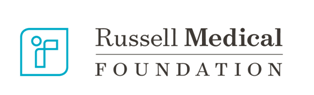 Last name______________________________________ First Name  ___________________________________Mailing Address ______________________________________________________________________________City ___________________________________________State __________________ Zip___________________Phone_________________________ Email ________________________________________________________Marital Status _______________# of Dependents _________________Male / Female______________________Institution you plan to attend  ___________________________________________________________________Anticipated Degree ________________________________________Anticipated date of Graduation _________Employment History:        Employer				Dates of Employment 			Reason for Leaving_________________________________________________________________________________________________________________________________________________________________________________________________________________________________________________________________________________Educational Background:       Name of School 			Date of Graduation 			GPA _________________________________________________________________________________________ __________________________________________________________________________________________ __________________________________________________________________________________________List any school and/or community activities in which you have been involved.  Include any awards or honors.____________________________________________________________________________________________________________________________________________________________________________________________________________________________________________________________________________________________________________________________________________________________________________________________________________________________________________________________________________References:      Name				Place of Employment			Phone # _________________________________________________________________________________________________________________________________________________________________________________________________________________________________________________________________________________Have you ever volunteered or been employed by Russell Medical?If so, give dates and department worked: ___________________________________________________________________________________________________________________________________________________Check List: Completed Application Resume including leadership, volunteer and/or work experience  Brief summary of your college plans and anticipated career path Copy of acceptance letter into an accredited nursing / medical school/allied health program Brief autobiography, including why you have chosen a health career  Outline of the intended program of study with estimated cost analysis Two letters of reference (one professional and one personal) Transcript  from previous college studies (GPA of 3.0 or greater is required)Selection will be based on academic excellence and leadership All applications should be submitted to Judy Wood in administration by April 1.Note:   The scholarship recipient agrees to accept full-time employment with Russell Medical Center after graduation for a period of time as out-lined in the contract.  The exact amount of time is determined by the amount of the loan the student receives.                                            ______initial s of applicant 